Agenda for October 5, 2021Regular Meeting of Project Impact STEM Academy Board of Directors2275 W Hubbard Rd. Kuna, ID Building 3 (limited occupancy)Zoom Link  Meeting ID: 763 8996 7774 Passcode: F5mGjMCALL MEETING TO ORDERTime ___________ROLL CALL (Jensen)Director Fleming ____Director Peterson ____Director Jensen ____Director White ____Quorum Y/NREADING OF MISSION (Jensen)Mission: Project Impact STEM Academy will provide an engaging, adaptive learning environment through the use of personalized learning plans, intentionally integrated curriculum, mastery-based progression, and authentic projects embedded in science, technology, engineering, and math. In this environment, students will gain confidence, practice failure until it is no longer intimidating, and become invested in the life-long pursuit of knowledge.CONSENT AGENDAAction Item: Adoption of the Agenda and Prior Meeting Minutes (20210803-revised, 20210907, 20210924, 20211001)ANNOUNCEMENTS/PUBLIC DISCUSSIONOutreach UpdatePTA UpdateSchool ShowcasePublic Comment (time may be limited)OFFICER REPORTS/INFORMATIONChairman ReportClerk Position – on holdVice-Chairman ReportNew Board members oathAction Item: Treasurer – officer position for SY 21-22Treasurer ReportSecretary ReportBoard Communications (if any)COMMITTEE REPORTS/INFORMATION(Admin) Finance CommitteeAction Item: Financial Reports Approval (August 2021)Action Item: FY21 Annual Statement of Financial ConditionAction Item: Adjustment of ICCU Account TypeMembership adjustment – TreasurerAction Item: Office AssistantAction Item: Add Phone LineDISCUSSION/INFORMATION/ACTIONAction Item: Policy 8330C Category ReviewCONTINUED REPORTS/INFORMATIONISBA Survey (~10/25/21 and 2/20/22)ADMINISTRATION REPORTS/INFORMATION/ACTIONBUSINESS MANAGERAction Item: Special Fund Acceptance & Use Plan ApprovalCultivating Readers: $5,235Mastery Grant: $23,000Title IV Student Support & Academic Enrichment: $10,000Updated amount- ESSER III Discretionary: $221,192 (org amount- $147,469)Updated amount- ESSER III Learning Loss: $55,298 (org amount- $36,867)ARPA IDEA- School Aged: $8,160; Pre-school: $720EXECUTIVE DIRECTORSDE/PCSC Updates (Legislation, Reporting, Upcoming Notes)Student/Patron Updates (Enrollment, Programs, Engagement Activities)Staffing Updates (Positions, Training)Facility Updates (Improvements, Issues)EXECUTIVE SESSIONAction Item: Under Idaho State Code 74-206 (b) To consider the evaluation, dismissal or disciplining of, or to hear complaints or charges brought against, a public officer, employee, staff member or individual agent, or public-school student; (c) To acquire an interest in real property not owned by a public agency.Action Item: 2021-2022 Staffing Contracts/HiresACTION AGENDAAction Item: Adoption of the Agenda and Prior Meeting MinutesAction Item: Treasurer – officer position for SY 21-22Action Item: Financial Reports Approval (August 2021)Action Item: Adjustment of ICCU Account TypeAction Item: Office AssistantAction Item: Add Phone LineAction Item: Special Fund Acceptance & Use Plan ApprovalAction Item: Enter Executive Session F: __ P: __ J: __ W: __ H: __ E: __ Time: ______Action Item: Exit Executive Session Time: ______Action Item: Contract Release Review (S. Brown)Action Item: Facility Property/ LeaseADJOURNTime __________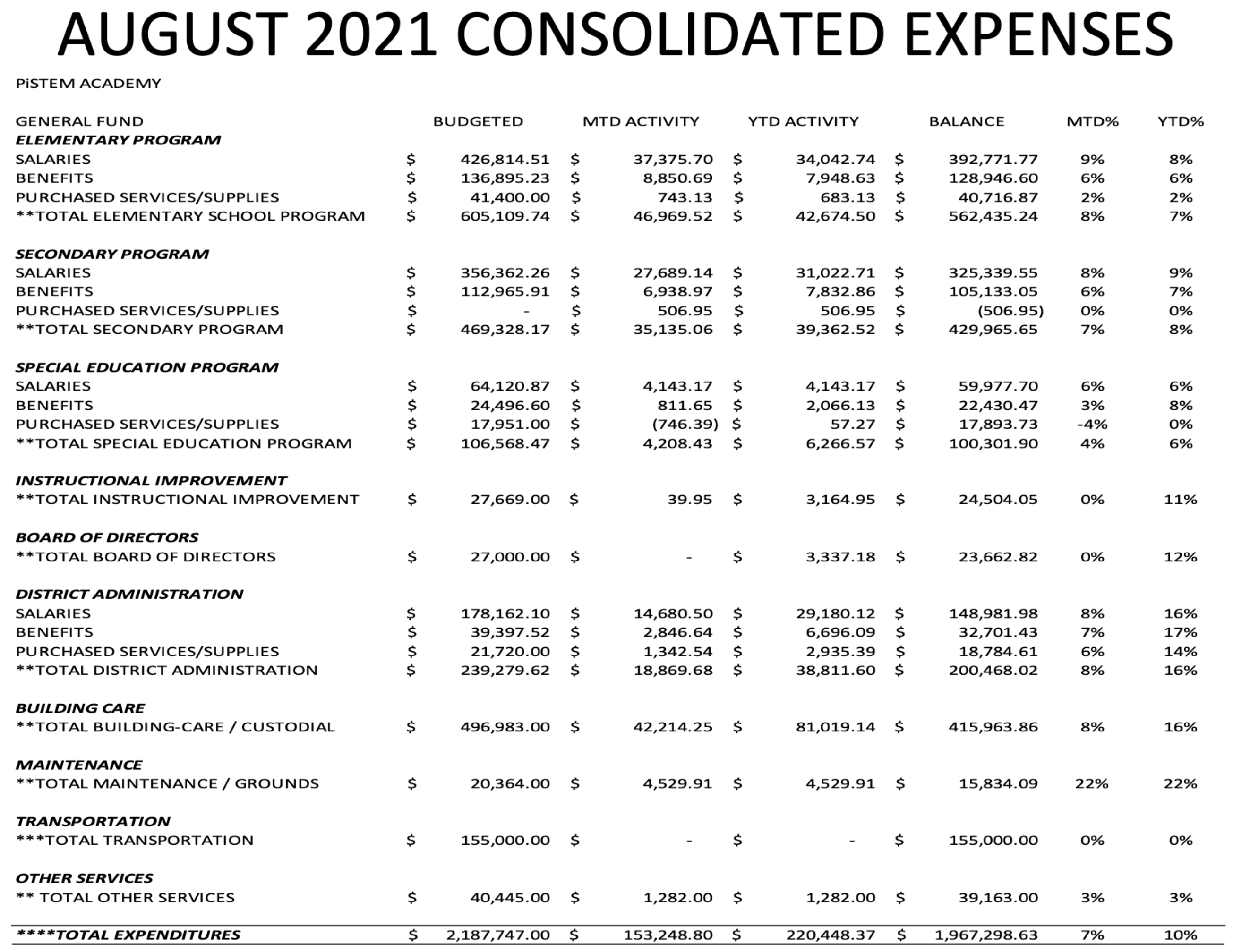 